Spojená škola, ZŠ a G, Tilgnerova 14,   841 05 Bratislava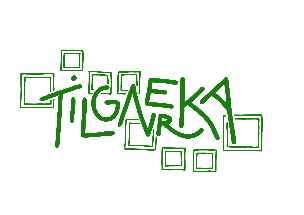 PRIJÍMACIE  SKÚŠKY NA 5-ROČNÉ  BILINGVÁLNE GYMNÁZIUM SLOVENSKÝ   JAZYK A LITERATÚRA – 4.5.2022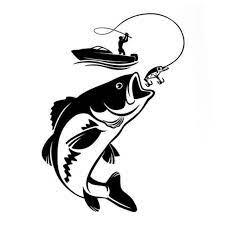 DIKTÁT   -  RIEŠENIEDoplňte vhodné hlásky:Z dnešnej návštevy obce  Sedlčany, ktorú sme si naplánovali ešte v _d_ecembri,  sme si priniesli mnoho zaujímav_ý_ch zážitkov. Na c_y_klaménovom tričku sa mi vyn_í_mali odtlačky Stank_i_ných n_ô_h, keď ma využila ako podložku pri preskakovaní b_y_striny pod lesom. V_i_dly    ro_zz__úreného gazdu, ktoré sa m_i_hli vedľa mojej hlavy, ani nespomínam!    Ani alerg_i_ckú  Petrovu  reakciu   po páde do žih_ľ_avy či drobučké ryb_i_čky  vyskakujúce z vrecka  -  sú ozaj  len  deta_i_lom.  Z týchto séri_í_  nehôd  jednoznačne dom_i_nuje    príhoda, keď sme boli vystrašen_í_ tak veľmi, že by sme zv_í_ťazili aj v behu po celej  _s_trednej    Európe či v šplhaní na najbli_žš_í    strom!